附件三：前往会议地点(博瑞花园酒店)路线图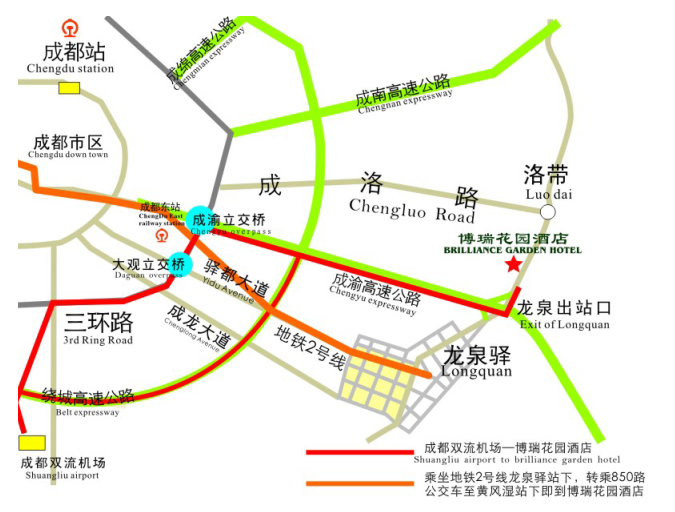 